         МБДОУ «Кугесьский детский сад «Колосок»               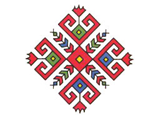 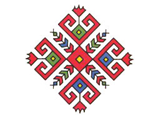                               Чебоксарского района Чувашской РеспубликиКонспект НОД  по художественно-эстетическому развитию.Тема: «Организация образовательной деятельности детей с использованием ИКТ в художественно-эстетическом развитии»«Масмак для Лисы-Плясуньи»Подготовила:Воспитатель первой квалификационной категорииМБДОУ «Кугесьский д/с «Колосок» Чебоксарского района Чувашской РеспубликиАлександрова Екатерина Аркадьевна                                                Кугеси - 2023                                                       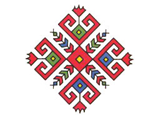 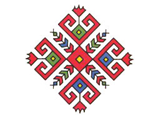 Конспект НОД  по художественно-эстетическому развитию.Тема: «Организация образовательной деятельности детей с использованием ИКТ в художественно-эстетическом развитии»«Масмак для Лисы-Плясуньи»Цель: учить создавать первичный орнаментальный образ  - образ дерева.Задачи:Образовательные: -поощрять проявление эмоций при рассматривании предметов народного и декоративно – прикладного искусства;-поддерживать желание отображать полученные впечатления в продуктивных видах деятельности (лепке);-формировать умение раскатывать палочки продольными движениями ладоней или на доске для лепки одной ладонью и сплющивать на бумаге для получения нужной формы.Развивающие: -развивать интерес к родному краю,-развивать активность, самостоятельность, инициативу и творчество в установлении последовательности компоновки элементов народного орнамента, его цветовой трактовки,-мелкую моторику рук.Воспитательные: -воспитывать интерес к искусству родного края через рассматривание чувашской вышивки;-воспитывать старательность, усидчивость.Предварительная работа: рассматривание иллюстраций и альбомов с предметами чувашского народного декоративно-прикладного искусства, изображений чувашских  узоров,  чтение чувашской сказки. «Лиса-Плясунья»Материал: ИКТ (Презентация: «Женские чувашские народные головные уборы»), ноутбук, проектор, интерактивная доска, музыкальный центр, электрофортепиано, фонограмма чувашской музыки, предметы чувашской одежды, полоски из бумаги красного и белого цвета размером 6*20, пластилин, доски для лепки, стеки, влажные салфетки  на каждого ребенка.Ход занятия.(Под чувашскую народную музыку дети входят хороводом и строятся полукругом)Воспитатель: Давайте, ребята поздороваемся с нашими гостями на чувашском языке.-Ыра кун! (дети здороваются с гостями)Воспитатель: Какие вы сегодня все красивые и нарядные. Чтобы поднять нам всем настроение, давайте друг другу передадим улыбку.Игра «Передай улыбку»(Дети встают в круг, по очереди соединяют свои ладошки с ладошками соседа и «передают» улыбку друг другу.)(Под музыку вбегает лиса в чувашском наряде. Подозрительно смотрит по сторонам)Лиса: Кажется, убежала, теперь уже не догонят.Воспитатель: Ыра кун, тиле тус!Лиса: Ыра кун, ачасем!Воспитатель: Лиса. Как ты сюда попала? И от кого ты убежала?Лиса: Я из чувашской народной сказки «Лиса-Плясунья». Убежала от бабушки с дедушкой и никак остановиться не могу, бегу и бегу, бегу и бегу. Вот и до вас добежала.Воспитатель: А почему ты от бабушки с дедушкой убежала?-Ребята, давайте вспомним сказку. Как лиса попала в дом к бабушке с дедушкой? Что они хотели от лисы? Как лиса обхитрила стариков? Что унесла лиса? Правильно ли она поступила?Ответы детей.Воспитатель: Ну и ловкая же ты лиса. Ты же обокрала стариков. Наверное, они переживают. Мы тебе предлагаем все наряды отнести старикам обратно. Но сначала попросим тебя станцевать , говорят, что ты танцевать мастерица.Лиса: Я бы станцевала, да только мне надо легкий и красивый головной убор. Вот, если бы вы мне такой подарили.Воспитатель: Ну, и задачку нам задала лиса. Давайте, ребята, вспомним какие бывают  чувашские народные головные уборы. Презентация на тему: «Женские чувашские народные головные уборы»(Беседа о головной повязке- масмак)Воспитатель: Что это, ребята? Что такое масмак? Для чего его носили чувашские женщины? А какие главные цвета в чувашской вышивке?Ответы детей.Лиса: Мне масмак очень понравился, вы мне его подарите, а я вам станцую.Воспитатель: Этот масмак мы не можем тебе подарить, ведь это всего лишь картинка.-Ребята, что же нам делать? Как помочь лисе? Из чего мы можем сделать масмак?Ответы детей. Воспитатель: А рисовать масмак мы сегодня будем необычным способом. Мы сделаем это при помощи лепки.Лиса: Вот здорово! Только я хочу, чтоб на масмаке, с помощью узоров и цвета, рассказали где я живу.Воспитатель: Ребята, каким чувашским узором можно рассказать о месте, где живет лиса? Ответы детей.Воспитатель: Ребята, вот узор дерева на чувашской вышивке, а так изображает художник (показ карточек).Воспитатель объясняет прием лепки.Берем кусок пластилина, отщипываем маленький кусок и разминаем его пальчиками, чтобы он стал мягким. Затем кладем этот кусочек на одну ладонь и прижимаем другой ладонью. Начинаем прямым движением рук раскатывать жгутик необходимой длины. Полученный жгутик прикладываем на полоску картона по центру квадратика и слегка прижимаем пальчиком, чтобы пластилин хорошо держался. У нас получился ствол, теперь будем раскатывать жгутики для веток. Ребята, старайтесь делать веточки одинаковой длины. Все веточки мы прикрепляем к стволу. Получился вот такой узор. Такой узор мы делаем в каждом квадратике.Лиса: Как красиво получается! Я и своим друзьям подарю такой масмак.Воспитатель: А мы знаем игру про одного твоего друга. Ребята, давайте, поиграем в игру «Мулкач» и  разомнем наши пальчики.(Дети выполняют движения под музыку).Воспитатель: Молодцы, ребята. Но прежде, чем приступить к работе я предлагаю, вам выбрать какого цвета будет, ваш масмак (на столе лежат полоски красного и белого картона, дети выбирают).  А теперь я предлагаю вам занять места и приступить к работе.После того, как дети закончат работу, лиса подходит к детям и просит рассказать, что они изобразили на масмаке. Дети дарят свои масмаки лисе.Лиса: Спасибо большое ,ребята, за подарки. Теперь мне не нужны бабушкины наряды, я их отнесу обратно. Теперь у меня есть масмак и я для вас станцую. Анализ работы Воспитатель: Ребята, давайте вспомним, что мы с вами сегодня создали? Какой узор рисовали? Какие приемы лепки мы использовали? Что вам больше всего понравилось и запомнилось? (ответы детей)Воспитатель: Молодцы, ребята! Спасибо за работу!